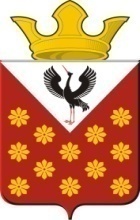 Российская  ФедерацияСвердловская областьБайкаловский районПостановлениеглавы Краснополянского сельского поселенияот 10 сентября 2021 года № 107Об изменении наименования Администрации муниципального образования Краснополянское сельское поселениеВ соответствии с Федеральным законом от 06 октября 2003 года №131-ФЗ «Об общих принципах организации местного самоуправления в Российской Федерации», на основании Решения Думы Краснополянского сельского поселения от 29 июня 2020 года №163 «О внесении изменений в Устав Краснополянского сельского поселения», постановляю:1. Изменить наименование «Администрация муниципального образования Краснополянское сельское поселение» на «Администрация Краснополянского сельского поселения Байкаловского муниципального района Свердловской области», сокращенное наименование – Администрация Краснополянского сельского поселения с 10 сентября 2021 года.2. Опубликовать настоящее Постановление в Информационном вестнике Краснополянского сельского поселения и разместить на официальном сайте муниципального образования в сети «Интернет» www.krasnopolyanskoe.ru.3. Контроль за выполнением настоящего Постановления оставляю за собой.Глава Краснополянского сельского поселения                                                  А.Н. Кошелев